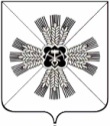 РОССИЙСКАЯ ФЕДЕРАЦИЯКЕМЕРОВСКАЯ ОБЛАСТЬПРОМЫШЛЕННОВСКИЙ МУНИЦИПАЛЬНЫЙ РАЙОНАДМИНИСТРАЦИЯ ПРОМЫШЛЕННОВСКОГО МУНИЦИПАЛЬНОГО РАЙОНАПОСТАНОВЛЕНИЕ От 13.09.2012г. 1404-ПО внесении изменений в постановление администрации Промышленновского муниципального района от 26.01.2012г. 97-П « О внесении изменения в постановлениеАдминистрации Промышленновского муниципального района от 06.09.2011г. №35-П «О долгосрочной целевой программе «Борьба с преступностью, профилактика правонарушений и обеспечение безопасности дорожного движения в Промышленновском районе на 2010-2014 годы»В соответствии с Федеральным законом от 06.10.2003 N 131-ФЗ «Об общих принципах организации местного самоуправления в Российской Федерации» и в целях софинансирования расходных обязательств, возникающих при осуществлении мероприятий, предусмотренных долгосрочной целевой программой «Молодежь Кузбасса. Развитие спорта и туризма в Кемеровской области» на 2012-2014 гг.» администрации Промышленновского муниципального района постановляет внести следующие изменения:Пункт 2. Подпрограммы «Комплексные меры противодействия злоупотреблению наркотиками и их незаконному обороту» раздела 7. «Программные мероприятия» долгосрочной целевой программы «Борьба с преступностью, профилактика правонарушений и обеспечение безопасности дорожного движения в Промышленновском районе на 2010-2014 годы» изложить в новой редакции согласно приложению. И.о. начальника организационного отдела (Торопова Н.В.) обеспечить размещение настоящего постановления на сайте администрации Промышленновского муниципального района.Постановление вступает в силу со дня его подписания.Контроль за исполнением настоящего постановления возложить на первого заместителя Главы района Еремеева В.А.Глава района А.И. ШмидтПриложениек постановлению администрацииПромышленновского муниципального районаот 13.09.2012г. №1404-П« О внесении изменения в постановлениеадминистрации Промышленновского муниципальногорайона от 26.01.2012г. 97-П «О внесении изменения в постановление администрации Промышленновскогомуниципального района от 06.09.2011г. 35-П«О долгосрочной целевой программе «Борьбас преступностью, профилактика правонарушений иобеспечение безопасности дорожного движении в Промышленновском районе на 2012-2014 годы»Наименование мероприятийСрок исполненияОбъем, всего тысяч руб.Ответственные исполнители2. Подпрограмма «Комплексные меры противодействия злоупотреблению наркотиками и их незаконному обороту»2. Подпрограмма «Комплексные меры противодействия злоупотреблению наркотиками и их незаконному обороту»2. Подпрограмма «Комплексные меры противодействия злоупотреблению наркотиками и их незаконному обороту»2. Подпрограмма «Комплексные меры противодействия злоупотреблению наркотиками и их незаконному обороту»2. Подпрограмма «Комплексные меры противодействия злоупотреблению наркотиками и их незаконному обороту»2.1.Проведение конкурсных туров «Жизнь без наркотиков»20102011201220132014202020108,5УКМПСТ2.2.Проведение молодежной акции «Начало трудового летнего сезона» и подведение итогов деятельности молодежных трудовых бригад201020112012 20132014510101010УКМПСТ2.3.Конкурс рисунков, плакатов, буклетов, фотографий «Наркотики не для нас, Кузбасс – наркотики здесь лишние»201020112012 20132014100555УКМПСТ2.4.Проведение районной игры «Зарница», спортивные соревнования, посвященные профилактике употребления психоактивных веществ201020112012 2013201401610,751210УКМПСТ2.5.Организация работы по борьбе с дикорастущей коноплей201020112012 201320140251355УКМПСТ2.6.Проведение цикла семинаров по системе «Подросток - подростку» по программе «Спасибо, нет!»201020112012 20132014100555УКМПСТ2.7.Организация работы психологов с подростками в наркологическом кабинете201020112012 2013201400555МБУЗ ЦРБ2.8.Приобретение тест-систем для определения нахождения наркотиков201020112012 20132014040301510МБУЗ ЦРБ2.9.Приобретение препаратов для лечения наркомании201020112012 20132014350201010МБУЗ ЦРБ2.10.Софинансирование мероприятий, предусмотренных долгосрочной целевой программой «Молодежь Кузбасса. Развитие спорта и туризма в Кемеровской области» на 2012-2014гг.» (Отряд СООПР) 201020112012 20132014005,2500УКМПСТВсего по Подпрограмме2010-2014 годы20102011201220132014460,5801111247768,5